PROYECTO: VIAJAMOS POR EL MUNDO EN BUSCA DE PAISAJES AGRARIOS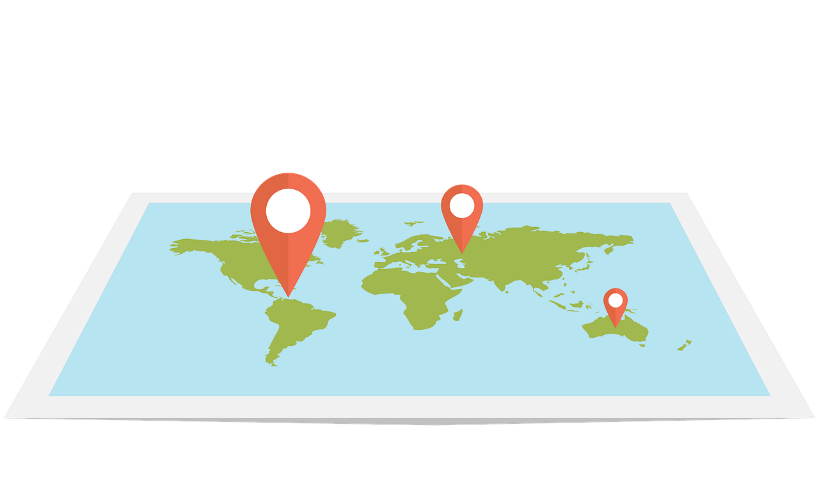 web-3120321_1280. Enlace. License by Pixabay1.- OBJETIVOSElaborar un documento de texto que integre información visual y escrita.Localizar paisajes agrarios a través de Google Earth y realizar una captura de pantalla.Analizar los paisajes agrarios a partir de un esquema facilitado.2.- TRABAJO A ENVIAR AL PROFESOR/ADocumento de texto con tus apellidos y nombre.El documento debe contener:Tu nombre y el nombre del paisaje agrario.El análisis completo de los elementos del paisaje agrario localizado en forma de texto.Al menos una imagen del paisaje agrario.La localización del paisaje sobre un mapa del mundo.El documento de autoevaluación.3.- MATERIALES DE APOYO PARA REALIZAR EL PROYECTOTabla para el análisis del paisaje. RECUERDA que el análisis debe ser en forma de texto, utiliza la tabla para identificar los elementos y elabora tu texto a partir de ella. ANEXO 1Coordenadas para localizar los paisajes e instrucciones para realizar la búsqueda y captura de pantalla. ANEXO 2.Documento de autoevaluación. ANEXO 3ANEXO 1: Tabla para el análisis de paisajes agrariosANEXO 2: TRABAJAMOS CON GOOGLE EARTHPara localizar los paisajes agrarios que vamos a analizar trabajaremos con Google Earth.Estos son los pasos para localizar los paisajes:Abre tu navegadorEn la barra de búsqueda, escribe “Google Earth”Dirígete a la página de inicio y ejecuta Google EarthIntroduce las coordenadas facilitadas en el cuadro de búsqueda (lupa) conforme están facilitadas (TRUCO: recuerda copiar y pegar las coordenadas: Ctrl+c, Ctrl+v) Localiza el paisaje, recuerda que puedes hacer zoom hasta alcanzar el nivel de detalle que necesites para analizar. Elige la escala (con el zoom) de la imagen que vas a querer incorporar a tu proyecto. Recuerda que tu profesor/a debe poder observar los elementos que describes.Haz una captura de pantalla (en este enlace tienes ayuda sobre cómo hacerlo)Edita la imagen capturada (puedes hacerlo en un editor de imágenes o un programa de presentación cómo powerpoint). Recuerda que puedes editar la imagen e incorporar elementos que señalen alguno de los elementos analizados.Inserta tu imagen en el documento de texto.COORDENADAS PROPUESTASPAISAJE 1: 43°37'12.5"N 118°46'36.5"WPAISAJE 2: 22°20'37.8"N 103°50'37.8"E (en este paisaje mira las imágenes de la zona)PAISAJE 3: 38°10'57.5"N 0°55'40.7"WPARA TODOS LOS PAISAJES RECUERDA:Buscar en qué país estánInformarte sobre el tipo de cultivo más habitual en esa zonaPreguntar a tu profesor/a si tienes dificultadesANEXO 3AUTOEVALUACIÓN: VIAJAMOS POR EL MUNDO EN BUSCA DE PAISAJES AGRARIOSNombre: ……………………………………………………………………………………………………………………ANÁLISIS DE PAISAJES AGRARIOSANÁLISIS DE PAISAJES AGRARIOSANÁLISIS DE PAISAJES AGRARIOSIntroducciónAgrario o agrícola (recuerda también otras actividades agrarias como la ganadería y la explotación forestal).Factores físicosClima Factores físicosSuelo Factores físicosRelieve ParcelasForma: regular, irregular.ParcelasTamaño: minifundio, mediana, latifundio.ParcelasLímites: openfield, bocage.Sistemas agrariosUso del agua: regadío, secano.Sistemas agrariosProductividad: extensivo, intensivo.Sistemas agrariosVariedad de cultivos en la parcela: monocultivo, policultivo.Sistemas agrariosDestino de la producción: subsistencia, comercial.Actividades complementariasGanadería.Actividades complementariasExplotación forestal.Hábitat humanoPoblamiento: concentrado, disperse, intercalar.Tipo de paisajeTradicionalEvolucionado (desarrollado)ASPECTOS (se valora con un 20% cada uno de ellos)ALCANZADO(20%)EN PROCESO(10-15%)NO ALCANZADO(< 10%)El archivo presentado es un documento de texto con tu nombre y apellido.El documento contiene un texto conforme a la tabla de análisis facilitada.El texto es coherente y no contiene errores gramaticales y/o de puntuación.El archivo contiene al menos una imagen del paisaje agrario analizado con suficiente calidad y escala.El archivo contiene un mapa del mundo donde se han localizado los tres paisajes agrarios.